Broadland Tree Warden Network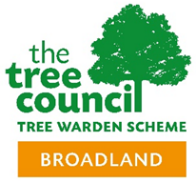 Brundall Church Fen Local Nature Reserve Monthly Inspection ReportBroadland Tree Warden NetworkBrundall Church Fen Local Nature Reserve Monthly Inspection ReportBroadland Tree Warden NetworkBrundall Church Fen Local Nature Reserve Monthly Inspection ReportDate of inspection:31/8/23ItemDetailReportReportEntrance gateOpen / closedCLOSED CLOSED Entrance gateConditionGOODGOODEntrance gateEase of openingGOODGOODEastern pathwaySurface conditionVERY MUDDY IN PLACES VERY MUDDY IN PLACES Eastern pathwayVegetationgiant hog weed identified and cordoned off    NOTE FOOTNOTE  giant hog weed identified and cordoned off    NOTE FOOTNOTE  River bankSurface conditionOKOKRiver bankVegetationOvergrown and cutOvergrown and cutWestern BoardwalkSurface conditionI BOARD VERY SPRINGY SEE PHOTO SENT PREVIOUSLYI BOARD VERY SPRINGY SEE PHOTO SENT PREVIOUSLYWestern BoardwalkVegetationCLEARED SEVERAL SMALL TREES OVERHANGING BOARDWALK and undergrowthCLEARED SEVERAL SMALL TREES OVERHANGING BOARDWALK and undergrowthNorthern pathwaySurface condition MUDDY BUT GGOOD MUDDY BUT GGOODNorthern pathwayVegetationNO ISSUE          CLEARED OVERHANGING VEGETATIONNO ISSUE          CLEARED OVERHANGING VEGETATIONEducational areaSurface conditionN/AN/AEducational areaTrees / vegetationNOT USED SO NO PROBLEMSNOT USED SO NO PROBLEMSTreesSafety OK OKTreesDamage / diseaseSEVERAL FALLEN TREES INTO EASTERN DYKE SEVERAL FALLEN TREES INTO EASTERN DYKE TreesCommentsAS DECEMBER REPORTAS DECEMBER REPORTShrubsSafetyNO ISSUESNO ISSUESShrubsDamage / diseaseNONE SEENNONE SEENShrubsCommentsVegetation (general)SafetyNO ISSUE   BUT TRIP HAZARD SIGNS NEED REPLACEMENTNO ISSUE   BUT TRIP HAZARD SIGNS NEED REPLACEMENTVegetation (general)Damage / diseaseNONE SEEN THAT EFFECTS ACCESS AFTER CLEARING OVERHANGINGNONE SEEN THAT EFFECTS ACCESS AFTER CLEARING OVERHANGINGVegetation (general)CommentsCLEARED OVERHANGING VEGETATION THAT RESTRICTS   FOOTPATH    ****CLEARED OVERHANGING VEGETATION THAT RESTRICTS   FOOTPATH    ****ReedbedGeneral observationsOVERGROWNOVERGROWNWater (dykes)General observationsWATER LEVELS   MEDIUMWATER LEVELS   MEDIUMSignsGeneral observations1   POO SIGN & 2 TRIP HAZARD SIGNS NEED REPLACING 1   POO SIGN & 2 TRIP HAZARD SIGNS NEED REPLACING Lifesaving equipmentIn position / removedIN PLACE AND    ALL CORRECTIN PLACE AND    ALL CORRECTLifesaving equipmentConditionSAFETY LADDERS BENT BUT USABLE  24HR SIGNS TIRED BUE READABLESAFETY LADDERS BENT BUT USABLE  24HR SIGNS TIRED BUE READABLEMooringsIn useYESYESMooringsBarbecues / firesEVIDENCE OF USED BARBEQUESEVIDENCE OF USED BARBEQUESMooringsProper useYESYESAnglersNumberNONENONEAnglersObstructing footpath?N/AN/AAnglersLitter etcLITTER PICKED AS REQUIRED   REMOVED INCLUDING SOILED TROUSERSLITTER PICKED AS REQUIRED   REMOVED INCLUDING SOILED TROUSERSSwimming, parties etc on river bank / mooringsEvidenceNONE      NONE      Swimming, parties etc on river bank / mooringsDamage / vandalismNONENONESwimming, parties etc on river bank / mooringsCommentsSWIMMERS EXPECTED IF WEATHERS CHANGESSWIMMERS EXPECTED IF WEATHERS CHANGESGeneral remarks or observationsCONTACTED BROADS   AUTHORITY RE HOG WEED FROM ANDREA KELLYREPLIED AND ALL ISSUES  CONVEYEDED TO ROBIN AND CLAUDIA SOME MESH ON BOARDWALK STILL NEEDS ATTENTION SOME HAS BEEN REPLACED BUT USED MESH NEEDS REMOVING*** HIMALAYAN BALSOM NEEDS A CONSERTIVE EFFORT TO RESTICT GROWTH REPORTED MANY TIMESCONTACTED BROADS   AUTHORITY RE HOG WEED FROM ANDREA KELLYREPLIED AND ALL ISSUES  CONVEYEDED TO ROBIN AND CLAUDIA SOME MESH ON BOARDWALK STILL NEEDS ATTENTION SOME HAS BEEN REPLACED BUT USED MESH NEEDS REMOVING*** HIMALAYAN BALSOM NEEDS A CONSERTIVE EFFORT TO RESTICT GROWTH REPORTED MANY TIMESCONTACTED BROADS   AUTHORITY RE HOG WEED FROM ANDREA KELLYREPLIED AND ALL ISSUES  CONVEYEDED TO ROBIN AND CLAUDIA SOME MESH ON BOARDWALK STILL NEEDS ATTENTION SOME HAS BEEN REPLACED BUT USED MESH NEEDS REMOVING*** HIMALAYAN BALSOM NEEDS A CONSERTIVE EFFORT TO RESTICT GROWTH REPORTED MANY TIMESInspection carried out by:         RICHARD FARLEY                                                                               Broadland Tree Warden Inspection carried out by:         RICHARD FARLEY                                                                               Broadland Tree Warden Inspection carried out by:         RICHARD FARLEY                                                                               Broadland Tree Warden Inspection carried out by:         RICHARD FARLEY                                                                               Broadland Tree Warden 